Сумська міська радаVІІI СКЛИКАННЯ       СЕСІЯРІШЕННЯвід                       2024 року  №          -МРм. СумиРозглянувши звернення громадянина, надані документи, відповідно до статей 12, 122 Земельного кодексу України, статті 377 Цивільного кодексу України, статті 120 Земельного кодексу України, статей 7 та 30 Закону України «Про оренду землі», абзацу другого частини четвертої статті 15 Закону України «Про доступ до публічної інформації», враховуючи наказ Східного міжрегіонального управління Міністерства юстиції України від 23.02.2024          № 141/8 «Про відмову в задоволенні скарги Сумської міської ради» та рекомендації постійної комісії з питань архітектури, містобудування, регулювання земельних відносин, природокористування та екології Сумської міської ради (протокол від 12 грудня 2023 року № 75), керуючись пунктом 34 частини першої статті 26 Закону України «Про місцеве самоврядування в Україні», Сумська міська рада  ВИРІШИЛА:	1. Надати згоду щодо внесення змін до договору оренди земельної ділянки за адресою: м. Суми, вул. Рєпіна, площею 0,0030 га, кадастровий номер 5910136300:05:006:0097, категорія та функціональне призначення земельної ділянки: землі житлової та громадської забудови, під розміщеним гаражем, укладеного 26 жовтня 2006 року (номер відомостей про речове право в Державному реєстрі речових прав: 51967119 від 03 жовтня 2023 року) з Нефьодовим Олександром Миколайовичем (1815205795), в частині орендаря, а саме:- замість Нефьодова Олександра Миколайовича () записати Нефьодов Іван Олександрович () у зв’язку з набуттям права власності на об’єкт нерухомого майна.2. Департаменту забезпечення ресурсних платежів Сумської міської ради (Клименко Юрію) забезпечити підготовку та укладання додаткової угоди до договору оренди земельної ділянки.Секретар Сумської міської ради                                                     Артем КОБЗАРВиконавець: Клименко ЮрійІніціатор розгляду питання – постійна комісія з питань архітектури, містобудування, регулювання земельних відносин, природокористування та екології Сумської міської радиПроєкт рішення підготовлено Департаментом забезпечення ресурсних платежів Сумської міської радиДоповідач – Клименко Юрій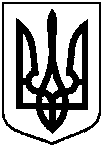 Проєктоприлюднено«__»_______________2024 р.Про надання згоди щодо внесення змін до договору оренди земельної ділянки, укладеного з Нефьодовим Олександром Миколайовичем, за адресою: м. Суми,  вул. Рєпіна